December 8, 2022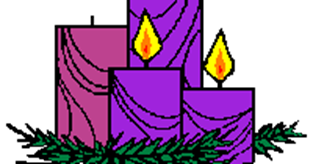 Dear families, Only a few days left before we break for our Christmas vacation.  Second week of Advent: Peace!  May God’s Peace be with you and your families.   Tomorrow, December 9, at 6 PM at the Barton Municipal Building, the middle school presents “It’s a Wonderful Life Radio Play”. All are welcome. This performance is free and open to the public. One show only. Leave the kids at home, they’ve already seen it and bring a few neighbors.  Tuesday is the whole school Christmas concert. This performance will be in the church at 6 PM. It should be about an hour and all are welcome to this free celebration of the reason for the season, Jesus! Students have been asked to wear certain apparel based on their performance, please ask your child or their teacher. Students should be in their places by 5:45PM. Students in kindergarten and preschool will return to their parents as soon as their two songs are finished. All students will regroup at the very end of the performance to sing two more songs. If the younger students’ families have to leave because of bedtime,  we understand.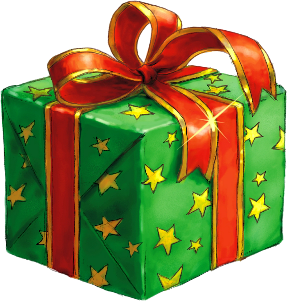 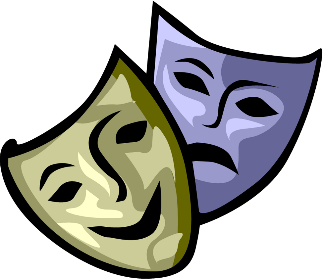 The Christmas shop will be open on Thursday, December 15 after mass. Last call to get your gently used items in for our flea market. All items cost a quarter or a canned goods for the food pantry. If you have brand new gifts to donate, we have a collection for Toys for Tots in the lobby.Classroom Christmas parties will be on Thursday for Pre-K and K; and Friday for grades 1-7. Please ask your teacher what you can provide for refreshments and paperware.Drainage excavating project commences today. Please approach the circular one-way line of traffic with care. This project should be completed by the end of the weekend or early next week. This is being funded by a 50% matching grant that I secured through a grant. Additional funding by donation and a huge discount by the provider, parent Mark Fortin Excavating.   A great thank you to Mark for providing the service.Please get your lotto calendar money and tickets returned to the office by next Friday for any of that you’ve sold. You may continue selling through the Christmas vacation and turn in your tickets and money as soon as you get to school in January. If you think you’ll need more tickets through vacation, now is a good time to ask. If you’ve secured a prize and have not presented it to the office yet please get it to us by next Friday. Thanks for making this fundraiser mostly profit, since we had to buy the tickets.Congratulations 100 Club Winners for December:  ____________There will be no newsletter or family folder distribution next week. We’d like to take this opportunity to wish you and your family a very Merry Christmas. Next Friday is a full day of school. We will see you on Tuesday, January 3.